Take away					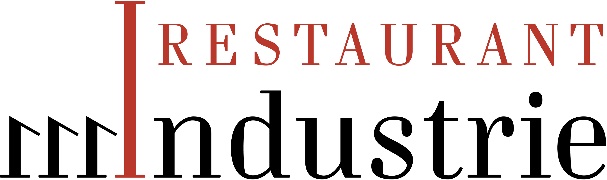 Homemade BurgersBest Beefy100% Swiss Rindfleisch									20.-Lammburger100% Swiss Lammfleisch									20.-Veganer Burgeraus Kichererbsen und Quinoa								20.-ExtrasRezenter Greyerzer		1.50	  Speck 	 1.50	    Spiegelei	           1.50Unsere Burger gibt’s mit einem Salatblatt, Tomate und Gurke in einem Dubach Brötli dazu Bärner frites und hausgemachte Barbecue SauceTagessuppe											9.-Tagessalat											12.-Swiss Prim Beefsteak Tatar								25.-auf Wunsch: mild, mittel oder scharf mit Garnituren, Toast und ButterFish n Chips											24.-Kabeljaufilet im Weissweinteig, mit Bärner Frites und Tartarsauce						Schnipo											24.-Panierte Schweineschnitzel mit Bärner Frites		Nach Möglichkeit bieten wir auch unsere Tagesaktualitäten als Take away an.Wir freuen uns auf telefonische VorbestellungenDienstag bis Samstag 17.00 – 20.30 Uhr unter 0326222972Wartezeiten möglich!